SS John & Monica Catholic Primary School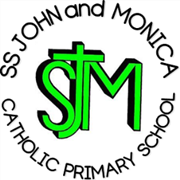 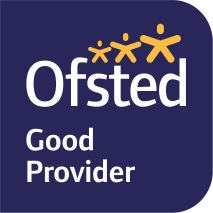 Head Teacher:									M.Elliott (B.Ed. Hons, NPQH)Chantry RoadMoseleyBirmingham B13 8DWTelephone: 0121 464 5868Fax:            0121 464 5046Email:         enquiry@stjonmon.bham.sch.ukWebsite:     www.stjonmon.bham.sch.ukTwitter:       @SSJohnMonicas Curriculum Information Letter – Autumn Term, Year 1 2021-22Dear Parents,Firstly, I would like to welcome you back to school, and I hope that you had a wonderful summer holiday. The children have settled in very well and have been happy to see each other again.In this letter you will find an overview of the work that your child will be completing during this term. We will be taking opportunities to re-cap on learning they may have missed and address any gaps that may have developed as a result of school closure. Please find opportunities to support your child’s learning by doing additional research on any new topics.If you have any questions send an email to enquiry@stjonmon.bham.sch.uk and I will get back to you as soon as possible. Yours sincerely,Miss Geoghegan.REThe children will cover the following topics:The story of CreationFamilies and CelebrationsPrayer and the Psalms Advent and ChristmasThen children will also be preparing class prayer services and joining other classes to take part in weekly Gospel Assemblies. EnglishThe children will be working on their reading, word recognition, writing and sounds. They will focus on:Writing sentences, lists and captionsWriting short stories and character descriptionsLetter formation of all the letters of the alphabetHow and when to use capital lettersReading simple texts with increasing independence and accuracySpelling familiar words and using known letter sounds to spell Autumn term authors: Pie Corbett and Jill MurphyMathsExploring place value within 10Solving addition and subtraction calculations within 10Investigation the properties of shapesExploring place value within 20Applying skills to solve a range of reasoning problemsCompleting problem solving tasks independently and in groupsScienceWhat do animals and humans have in common?Observing seasonal changeComputingE-safetyPEDanceGymnasticsYour child needs full P.E. kit for every P.E. lesson. P.E. is every Monday.Please check that items of clothing are marked with your child’s name. Please send your child in wearing their P.E kit, they can leave their P.E. pumps in school.Music Exploring the beat and rhythm in a variety of songsUsing percussion instruments to make a range of soundsAppraising a variety of music History/GeographyHow can I use a world map to locate continents around the world?What were homes like in the past?PSHERelationships- How to be a good friend.Forest SchoolDuring Autumn term 1, Year 1 will be taking part in Forest School every Thursday morning. Please ensure your child comes into school wearing their forest school clothes and has their school uniform in a carrier bag so they can change into this after Forest School.  HomeworkReading: Please continue to send your child’s reading bag into school every day. We will be hearing the children read daily and will be changing the reading books on a regular basis.Spelling: Your child will be provided with a spelling pack. Please help them learn the spellings for each week. There will be a test every Friday. Maths and English: Each child has a Maths and English homework book. Homework tasks will be set every Friday to be completed for the following Friday (one piece of Maths and one piece of English). Research: Each half term, a research project linked to our History / Geography units will be set. All completed projects will be rewarded with a certificate. Reading eggs and Mathletics: We pay a subscription for each child so please make use of these interactive online resources, as and when you feel necessary. Login details are in your child’s reading diary. Attendance and PunctualityThis year we have a school target of 97% for pupils in Rec– 6. It is very important that your child attends school every day. Pupils with an attendance level of less than 90% are regarded by the Government as having Persistent Absence and parents will be invited into school to discuss reasons for persistent absence. For Year 1, the classroom will be open at 8.45 am, with the register closing at 8.55. Finishing time is 3.15pm. If there is a cause for concern about your child’s punctuality you will be contacted to discuss this matter.